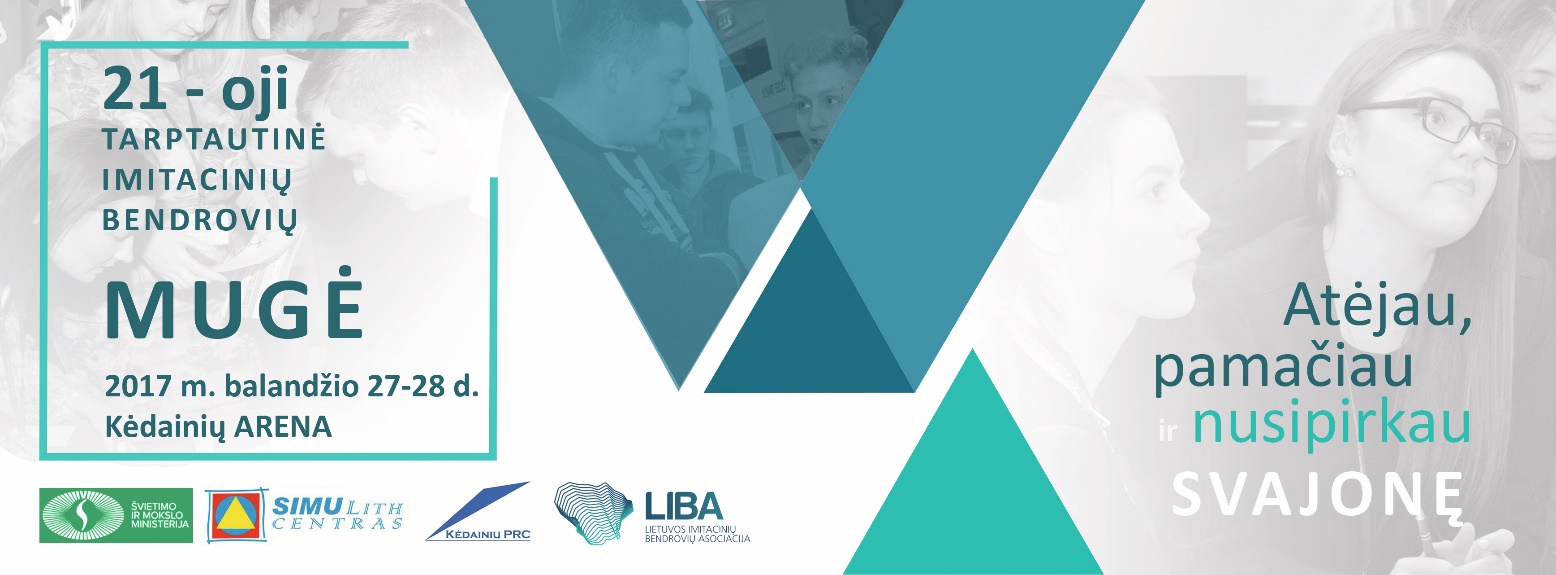 NOMINACIJŲ SUVESTINĖPAPILDOMI APDOVANOJIMAIAUKSINĖS NOMINACIJOSIMITACINĖ BENDROVĖMOKYMO INSTITUCIJAGebėjimas bendrauti ir bendradarbiautiTALIJAKauno kolegijaGebėjimas reklamuotiMABIKASVilniaus kolegijaStendo originalumasSTUDAUTOKlaipėdos valstybinė kolegijaGebėjimas bendrauti ir bendradarbiautiVIVAT ECORaseinių technologijos ir verslo mokyklaGebėjimas reklamuotiSIURPRIZASUkmergės technologijų ir verslo mokyklaStendo originalumasTRANSLANASKėdainių profesinio rengimo centrasSIDABRINĖS NOMINACIJOSIMITACINĖ BENDROVĖMOKYMO INSTITUCIJAGebėjimas bendrauti ir bendradarbiautiVIKO DRAUDAGEVETAVilniaus kolegijaVilniaus universitetasGebėjimas reklamuotiINTERJERASUtenos kolegijaStendo originalumasKOPIJAŽIEDŪNAKlaipėdos valstybinė kolegijaKauno kolegijaGebėjimas bendrauti ir bendradarbiautiATEITISGIJAKlaipėdos turizmo mokyklaVilniaus paslaugų verslo darbuotojų profesinio rengimo centrasGebėjimas reklamuotiMAISTO NAMAITAURUSKauno maisto pramonės ir prekybos mokymo centrasKėdainių šviesioji gimnazijaStendo originalumasSTATINGARITĖVilniaus statybininkų rengimo centrasKlaipėdos technologijų mokymo centrasBRONZINĖS NOMINACIJOSIMITACINĖ BENDROVĖMOKYMO INSTITUCIJAGebėjimas bendrauti ir bendradarbiautiBIUROMETAVIKO BANKASLietuvos verslo kolegijaVilniaus kolegijaGebėjimas reklamuotiAGROVERSLO KORPORACIJAREDA Aleksandro Stulginskio universitetasVilniaus kooperacijos kolegijaStendo originalumasSILUETASSTILIUSNOBILITASUtenos kolegijaPanevėžio kolegijaKauno kolegijaGebėjimas bendrauti ir bendradarbiautiVIZIJAVIGORAAITVARASKauno buitinių paslaugų ir verslo mokyklaVilniaus turizmo ir prekybos verslo mokyklaSmalininkų technologijų ir verslo mokyklaGebėjimas reklamuotiAUKSINIS RYŠYSHATORAKėdainių „Atžalyno“ gimnazijaAlytaus profesinio mokymo centrasStendo originalumasŠAGRENĖTRANSRIDABITASSTATMAŠiaulių PRCVilniaus geležinkelio transporto ir verslo paslaugų mokyklaKauno technikos profesinio mokymo centrasMarijampolės PRCNOMINACIJAVARDAS PAVARDĖIMITACINĖ BENDROVĖ / MOKYMO INSTITUCIJAGeriausias vadybininkas (-ė)Erikas VyšniauskasGEVETAGeriausias vadybininkas (-ė)Ieva ČerniauskaitėMABIKASGeriausias vadybininkas (-ė)Gintarė TamulaitytėTALIJAGeriausias vadybininkas (-ė)Sandra TracevičiūtėINTERJERASGeriausias vadybininkas (-ė)Vaida ChmeliauskaitėSIURPRIZASGeriausias vadybininkas (-ė)Karolis VainauskasTAURUSGeriausias vadybininkas (-ė)Greta NeverauskaitėMAISTO NAMAIGeriausias vadybininkas (-ė)Raimedas LatvysVIGORAGeriausias katalogasSILUETASUtenos kolegijaGeriausias katalogasRITĖKlaipėdos technologijų mokymo centrasPopuliariausiaTRANSLANASVIVAT ECOKėdainių PRCRaseinių technologijos ir verslo mokyklaRadijo reklamaMABIKASVilniaus kolegijaRadijo reklamaVIVAT ECORaseinių technologijos ir verslo mokyklaGeriausias komandos  pristatymasGEVETA (komandos)TALIJA (IB pristatymas)VUKauno kolegijaGeriausias komandos  pristatymasVIGORA (komandos)MAISTO NAMAI (produkto )Vilniaus turizmo ir prekybos verslo m.Kauno maisto pramonės ir prekybos mokymo centrasUž kūrybiškai pristatyto produkto geriausią pardavimo rezultatą aukcioneAITVARAS REDASmalininkų technologijų ir verslo mokyklaVilniaus kooperacijos mokyklaDidžiausia mugės apyvartaTAURUSKėdainių šviesioji gimnazija